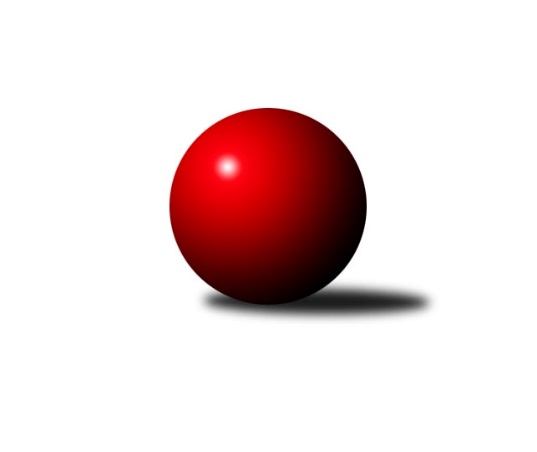 Č.1Ročník 2018/2019	23.5.2024 3. KLM C 2018/2019Statistika 1. kolaTabulka družstev:		družstvo	záp	výh	rem	proh	skore	sety	průměr	body	plné	dorážka	chyby	1.	TJ Opava	1	1	0	0	7.0 : 1.0 	(15.0 : 9.0)	3357	2	2223	1134	21	2.	TJ Horní Benešov A	1	1	0	0	7.0 : 1.0 	(14.0 : 10.0)	3379	2	2268	1111	29	3.	TJ Odry	1	1	0	0	6.0 : 2.0 	(15.5 : 8.5)	3148	2	2185	963	41	4.	TJ Sokol Machová	1	1	0	0	6.0 : 2.0 	(12.5 : 11.5)	3259	2	2230	1029	47	5.	KK Šumperk B	1	1	0	0	6.0 : 2.0 	(11.5 : 12.5)	3096	2	2100	996	40	6.	KK Jiskra Rýmařov	1	1	0	0	5.0 : 3.0 	(12.0 : 12.0)	3220	2	2145	1075	30	7.	KK Šumperk A	1	0	0	1	3.0 : 5.0 	(12.0 : 12.0)	3220	0	2154	1066	32	8.	TJ Sokol Bohumín	1	0	0	1	2.0 : 6.0 	(12.5 : 11.5)	3012	0	2149	863	53	9.	TJ Prostějov	1	0	0	1	2.0 : 6.0 	(11.5 : 12.5)	3227	0	2149	1078	26	10.	Sokol Přemyslovice	1	0	0	1	2.0 : 6.0 	(8.5 : 15.5)	3074	0	2066	1008	32	11.	KK Zábřeh B	1	0	0	1	1.0 : 7.0 	(10.0 : 14.0)	3184	0	2122	1062	39	12.	TJ Tatran Litovel	1	0	0	1	1.0 : 7.0 	(9.0 : 15.0)	3194	0	2184	1010	30Tabulka doma:		družstvo	záp	výh	rem	proh	skore	sety	průměr	body	maximum	minimum	1.	TJ Opava	1	1	0	0	7.0 : 1.0 	(15.0 : 9.0)	3357	2	3357	3357	2.	TJ Horní Benešov A	1	1	0	0	7.0 : 1.0 	(14.0 : 10.0)	3379	2	3379	3379	3.	KK Jiskra Rýmařov	1	1	0	0	5.0 : 3.0 	(12.0 : 12.0)	3220	2	3220	3220	4.	KK Šumperk B	0	0	0	0	0.0 : 0.0 	(0.0 : 0.0)	0	0	0	0	5.	KK Šumperk A	0	0	0	0	0.0 : 0.0 	(0.0 : 0.0)	0	0	0	0	6.	KK Zábřeh B	0	0	0	0	0.0 : 0.0 	(0.0 : 0.0)	0	0	0	0	7.	TJ Odry	0	0	0	0	0.0 : 0.0 	(0.0 : 0.0)	0	0	0	0	8.	TJ Tatran Litovel	0	0	0	0	0.0 : 0.0 	(0.0 : 0.0)	0	0	0	0	9.	TJ Sokol Machová	0	0	0	0	0.0 : 0.0 	(0.0 : 0.0)	0	0	0	0	10.	TJ Sokol Bohumín	1	0	0	1	2.0 : 6.0 	(12.5 : 11.5)	3012	0	3012	3012	11.	TJ Prostějov	1	0	0	1	2.0 : 6.0 	(11.5 : 12.5)	3227	0	3227	3227	12.	Sokol Přemyslovice	1	0	0	1	2.0 : 6.0 	(8.5 : 15.5)	3074	0	3074	3074Tabulka venku:		družstvo	záp	výh	rem	proh	skore	sety	průměr	body	maximum	minimum	1.	TJ Odry	1	1	0	0	6.0 : 2.0 	(15.5 : 8.5)	3148	2	3148	3148	2.	TJ Sokol Machová	1	1	0	0	6.0 : 2.0 	(12.5 : 11.5)	3259	2	3259	3259	3.	KK Šumperk B	1	1	0	0	6.0 : 2.0 	(11.5 : 12.5)	3096	2	3096	3096	4.	KK Jiskra Rýmařov	0	0	0	0	0.0 : 0.0 	(0.0 : 0.0)	0	0	0	0	5.	Sokol Přemyslovice	0	0	0	0	0.0 : 0.0 	(0.0 : 0.0)	0	0	0	0	6.	TJ Prostějov	0	0	0	0	0.0 : 0.0 	(0.0 : 0.0)	0	0	0	0	7.	TJ Opava	0	0	0	0	0.0 : 0.0 	(0.0 : 0.0)	0	0	0	0	8.	TJ Sokol Bohumín	0	0	0	0	0.0 : 0.0 	(0.0 : 0.0)	0	0	0	0	9.	TJ Horní Benešov A	0	0	0	0	0.0 : 0.0 	(0.0 : 0.0)	0	0	0	0	10.	KK Šumperk A	1	0	0	1	3.0 : 5.0 	(12.0 : 12.0)	3220	0	3220	3220	11.	KK Zábřeh B	1	0	0	1	1.0 : 7.0 	(10.0 : 14.0)	3184	0	3184	3184	12.	TJ Tatran Litovel	1	0	0	1	1.0 : 7.0 	(9.0 : 15.0)	3194	0	3194	3194Tabulka podzimní části:		družstvo	záp	výh	rem	proh	skore	sety	průměr	body	doma	venku	1.	TJ Opava	1	1	0	0	7.0 : 1.0 	(15.0 : 9.0)	3357	2 	1 	0 	0 	0 	0 	0	2.	TJ Horní Benešov A	1	1	0	0	7.0 : 1.0 	(14.0 : 10.0)	3379	2 	1 	0 	0 	0 	0 	0	3.	TJ Odry	1	1	0	0	6.0 : 2.0 	(15.5 : 8.5)	3148	2 	0 	0 	0 	1 	0 	0	4.	TJ Sokol Machová	1	1	0	0	6.0 : 2.0 	(12.5 : 11.5)	3259	2 	0 	0 	0 	1 	0 	0	5.	KK Šumperk B	1	1	0	0	6.0 : 2.0 	(11.5 : 12.5)	3096	2 	0 	0 	0 	1 	0 	0	6.	KK Jiskra Rýmařov	1	1	0	0	5.0 : 3.0 	(12.0 : 12.0)	3220	2 	1 	0 	0 	0 	0 	0	7.	KK Šumperk A	1	0	0	1	3.0 : 5.0 	(12.0 : 12.0)	3220	0 	0 	0 	0 	0 	0 	1	8.	TJ Sokol Bohumín	1	0	0	1	2.0 : 6.0 	(12.5 : 11.5)	3012	0 	0 	0 	1 	0 	0 	0	9.	TJ Prostějov	1	0	0	1	2.0 : 6.0 	(11.5 : 12.5)	3227	0 	0 	0 	1 	0 	0 	0	10.	Sokol Přemyslovice	1	0	0	1	2.0 : 6.0 	(8.5 : 15.5)	3074	0 	0 	0 	1 	0 	0 	0	11.	KK Zábřeh B	1	0	0	1	1.0 : 7.0 	(10.0 : 14.0)	3184	0 	0 	0 	0 	0 	0 	1	12.	TJ Tatran Litovel	1	0	0	1	1.0 : 7.0 	(9.0 : 15.0)	3194	0 	0 	0 	0 	0 	0 	1Tabulka jarní části:		družstvo	záp	výh	rem	proh	skore	sety	průměr	body	doma	venku	1.	Sokol Přemyslovice	0	0	0	0	0.0 : 0.0 	(0.0 : 0.0)	0	0 	0 	0 	0 	0 	0 	0 	2.	KK Jiskra Rýmařov	0	0	0	0	0.0 : 0.0 	(0.0 : 0.0)	0	0 	0 	0 	0 	0 	0 	0 	3.	TJ Prostějov	0	0	0	0	0.0 : 0.0 	(0.0 : 0.0)	0	0 	0 	0 	0 	0 	0 	0 	4.	TJ Opava	0	0	0	0	0.0 : 0.0 	(0.0 : 0.0)	0	0 	0 	0 	0 	0 	0 	0 	5.	TJ Sokol Bohumín	0	0	0	0	0.0 : 0.0 	(0.0 : 0.0)	0	0 	0 	0 	0 	0 	0 	0 	6.	KK Šumperk B	0	0	0	0	0.0 : 0.0 	(0.0 : 0.0)	0	0 	0 	0 	0 	0 	0 	0 	7.	KK Šumperk A	0	0	0	0	0.0 : 0.0 	(0.0 : 0.0)	0	0 	0 	0 	0 	0 	0 	0 	8.	KK Zábřeh B	0	0	0	0	0.0 : 0.0 	(0.0 : 0.0)	0	0 	0 	0 	0 	0 	0 	0 	9.	TJ Tatran Litovel	0	0	0	0	0.0 : 0.0 	(0.0 : 0.0)	0	0 	0 	0 	0 	0 	0 	0 	10.	TJ Sokol Machová	0	0	0	0	0.0 : 0.0 	(0.0 : 0.0)	0	0 	0 	0 	0 	0 	0 	0 	11.	TJ Odry	0	0	0	0	0.0 : 0.0 	(0.0 : 0.0)	0	0 	0 	0 	0 	0 	0 	0 	12.	TJ Horní Benešov A	0	0	0	0	0.0 : 0.0 	(0.0 : 0.0)	0	0 	0 	0 	0 	0 	0 	0 Zisk bodů pro družstvo:		jméno hráče	družstvo	body	zápasy	v %	dílčí body	sety	v %	1.	Pavel Košťál 	KK Šumperk A 	1	/	1	(100%)	4	/	4	(100%)	2.	Petr Kuttler 	TJ Sokol Bohumín  	1	/	1	(100%)	4	/	4	(100%)	3.	Martin Bilíček 	TJ Horní Benešov A 	1	/	1	(100%)	4	/	4	(100%)	4.	Pavel Heinisch 	KK Šumperk B 	1	/	1	(100%)	4	/	4	(100%)	5.	Karel Chlevišťan 	TJ Odry  	1	/	1	(100%)	4	/	4	(100%)	6.	Marek Frydrych 	TJ Odry  	1	/	1	(100%)	3.5	/	4	(88%)	7.	Daniel Malina 	TJ Odry  	1	/	1	(100%)	3	/	4	(75%)	8.	Jaroslav Tezzele 	KK Jiskra Rýmařov  	1	/	1	(100%)	3	/	4	(75%)	9.	Maciej Basista 	TJ Opava  	1	/	1	(100%)	3	/	4	(75%)	10.	Aleš Kohutek 	TJ Sokol Bohumín  	1	/	1	(100%)	3	/	4	(75%)	11.	Stanislav Ovšák 	TJ Odry  	1	/	1	(100%)	3	/	4	(75%)	12.	Ivan Říha 	Sokol Přemyslovice  	1	/	1	(100%)	3	/	4	(75%)	13.	Milan Jahn 	TJ Opava  	1	/	1	(100%)	3	/	4	(75%)	14.	Jan Sedláček 	Sokol Přemyslovice  	1	/	1	(100%)	3	/	4	(75%)	15.	Petr Bracek 	TJ Opava  	1	/	1	(100%)	3	/	4	(75%)	16.	Kamil Kubeša 	TJ Horní Benešov A 	1	/	1	(100%)	3	/	4	(75%)	17.	Roman Hrančík 	TJ Sokol Machová  	1	/	1	(100%)	3	/	4	(75%)	18.	Václav Švub 	KK Zábřeh B 	1	/	1	(100%)	3	/	4	(75%)	19.	Miroslav Znojil 	TJ Prostějov  	1	/	1	(100%)	3	/	4	(75%)	20.	Ladislav Stárek 	KK Jiskra Rýmařov  	1	/	1	(100%)	3	/	4	(75%)	21.	Vlastimil Brázdil 	TJ Sokol Machová  	1	/	1	(100%)	2.5	/	4	(63%)	22.	Jaroslav Vymazal 	KK Šumperk B 	1	/	1	(100%)	2.5	/	4	(63%)	23.	Miroslav Míšek 	TJ Sokol Machová  	1	/	1	(100%)	2	/	4	(50%)	24.	Bohuslav Husek 	TJ Sokol Machová  	1	/	1	(100%)	2	/	4	(50%)	25.	Tomáš Valíček 	TJ Opava  	1	/	1	(100%)	2	/	4	(50%)	26.	Roman Rolenc 	TJ Prostějov  	1	/	1	(100%)	2	/	4	(50%)	27.	Michal Blažek 	TJ Opava  	1	/	1	(100%)	2	/	4	(50%)	28.	Kamil Axmann 	TJ Tatran Litovel  	1	/	1	(100%)	2	/	4	(50%)	29.	Ladislav Janáč 	KK Jiskra Rýmařov  	1	/	1	(100%)	2	/	4	(50%)	30.	Jaromír Rabenseifner 	KK Šumperk B 	1	/	1	(100%)	2	/	4	(50%)	31.	Michal Gajdík 	KK Šumperk B 	1	/	1	(100%)	2	/	4	(50%)	32.	Jiří Hendrych 	TJ Horní Benešov A 	1	/	1	(100%)	2	/	4	(50%)	33.	Antonín Sochor 	KK Jiskra Rýmařov  	1	/	1	(100%)	2	/	4	(50%)	34.	Petr Rak 	TJ Horní Benešov A 	1	/	1	(100%)	2	/	4	(50%)	35.	Marek Zapletal 	KK Šumperk A 	1	/	1	(100%)	2	/	4	(50%)	36.	Miroslav Petřek ml.	TJ Horní Benešov A 	1	/	1	(100%)	2	/	4	(50%)	37.	Martin Pěnička 	KK Zábřeh B 	0	/	1	(0%)	2	/	4	(50%)	38.	Miroslav Štěpán 	KK Zábřeh B 	0	/	1	(0%)	2	/	4	(50%)	39.	Jiří Michalík 	TJ Sokol Machová  	0	/	1	(0%)	2	/	4	(50%)	40.	Petr Axmann 	TJ Tatran Litovel  	0	/	1	(0%)	2	/	4	(50%)	41.	Jiří Srovnal 	KK Zábřeh B 	0	/	1	(0%)	2	/	4	(50%)	42.	Svatopluk Kříž 	TJ Opava  	0	/	1	(0%)	2	/	4	(50%)	43.	Bronislav Diviš 	TJ Prostějov  	0	/	1	(0%)	2	/	4	(50%)	44.	Aleš Čapka 	TJ Prostějov  	0	/	1	(0%)	2	/	4	(50%)	45.	Michal Davidík 	KK Jiskra Rýmařov  	0	/	1	(0%)	2	/	4	(50%)	46.	Miroslav Smrčka 	KK Šumperk A 	0	/	1	(0%)	2	/	4	(50%)	47.	Adam Bělaška 	KK Šumperk A 	0	/	1	(0%)	2	/	4	(50%)	48.	Jan Zaškolný 	TJ Sokol Bohumín  	0	/	1	(0%)	2	/	4	(50%)	49.	Karol Nitka 	TJ Sokol Bohumín  	0	/	1	(0%)	2	/	4	(50%)	50.	Fridrich Péli 	TJ Sokol Bohumín  	0	/	1	(0%)	1.5	/	4	(38%)	51.	Michal Smejkal 	TJ Prostějov  	0	/	1	(0%)	1.5	/	4	(38%)	52.	Jaroslav Sedlář 	KK Šumperk A 	0	/	1	(0%)	1	/	4	(25%)	53.	Jiří Fiala 	TJ Tatran Litovel  	0	/	1	(0%)	1	/	4	(25%)	54.	Martin Sedlář 	KK Šumperk B 	0	/	1	(0%)	1	/	4	(25%)	55.	Lukáš Horňák 	KK Zábřeh B 	0	/	1	(0%)	1	/	4	(25%)	56.	Vlastimil Skopalík 	TJ Horní Benešov A 	0	/	1	(0%)	1	/	4	(25%)	57.	David Čulík 	TJ Tatran Litovel  	0	/	1	(0%)	1	/	4	(25%)	58.	Petr Matějka 	KK Šumperk A 	0	/	1	(0%)	1	/	4	(25%)	59.	Petr Dvorský 	TJ Odry  	0	/	1	(0%)	1	/	4	(25%)	60.	Jan Pernica 	TJ Prostějov  	0	/	1	(0%)	1	/	4	(25%)	61.	Jiří Šoupal 	Sokol Přemyslovice  	0	/	1	(0%)	1	/	4	(25%)	62.	Milan Dovrtěl 	TJ Sokol Machová  	0	/	1	(0%)	1	/	4	(25%)	63.	Michal Kolář 	Sokol Přemyslovice  	0	/	1	(0%)	1	/	4	(25%)	64.	Miroslav Sigmund 	TJ Tatran Litovel  	0	/	1	(0%)	1	/	4	(25%)	65.	Radek Grulich 	Sokol Přemyslovice  	0	/	1	(0%)	0.5	/	4	(13%)	66.	Milan Vymazal 	KK Šumperk B 	0	/	1	(0%)	0	/	4	(0%)	67.	Martin Vitásek 	KK Zábřeh B 	0	/	1	(0%)	0	/	4	(0%)	68.	Eduard Tomek 	Sokol Přemyslovice  	0	/	1	(0%)	0	/	4	(0%)	69.	René Světlík 	TJ Sokol Bohumín  	0	/	1	(0%)	0	/	4	(0%)	70.	Jaroslav Heblák 	KK Jiskra Rýmařov  	0	/	1	(0%)	0	/	4	(0%)Průměry na kuželnách:		kuželna	průměr	plné	dorážka	chyby	výkon na hráče	1.	 Horní Benešov, 1-4	3281	2195	1086	34.0	(546.9)	2.	TJ Opava, 1-4	3275	2203	1072	25.5	(545.9)	3.	TJ  Prostějov, 1-4	3243	2189	1053	36.5	(540.5)	4.	KK Jiskra Rýmařov, 1-4	3220	2149	1070	31.0	(536.7)	5.	Sokol Přemyslovice, 1-4	3111	2125	985	36.5	(518.5)	6.	TJ Sokol Bohumín, 1-4	3054	2124	929	46.5	(509.0)Nejlepší výkony na kuželnách: Horní Benešov, 1-4TJ Horní Benešov A	3379	1. kolo	Kamil Kubeša 	TJ Horní Benešov A	590	1. koloKK Zábřeh B	3184	1. kolo	Václav Švub 	KK Zábřeh B	575	1. kolo		. kolo	Martin Bilíček 	TJ Horní Benešov A	571	1. kolo		. kolo	Miroslav Petřek ml.	TJ Horní Benešov A	563	1. kolo		. kolo	Vlastimil Skopalík 	TJ Horní Benešov A	561	1. kolo		. kolo	Jiří Hendrych 	TJ Horní Benešov A	550	1. kolo		. kolo	Petr Rak 	TJ Horní Benešov A	544	1. kolo		. kolo	Miroslav Štěpán 	KK Zábřeh B	541	1. kolo		. kolo	Jiří Srovnal 	KK Zábřeh B	538	1. kolo		. kolo	Lukáš Horňák 	KK Zábřeh B	527	1. koloTJ Opava, 1-4TJ Opava 	3357	1. kolo	Kamil Axmann 	TJ Tatran Litovel 	592	1. koloTJ Tatran Litovel 	3194	1. kolo	Petr Bracek 	TJ Opava 	584	1. kolo		. kolo	Maciej Basista 	TJ Opava 	565	1. kolo		. kolo	Michal Blažek 	TJ Opava 	561	1. kolo		. kolo	Milan Jahn 	TJ Opava 	559	1. kolo		. kolo	Svatopluk Kříž 	TJ Opava 	551	1. kolo		. kolo	Petr Axmann 	TJ Tatran Litovel 	545	1. kolo		. kolo	Tomáš Valíček 	TJ Opava 	537	1. kolo		. kolo	Jiří Fiala 	TJ Tatran Litovel 	527	1. kolo		. kolo	Miroslav Sigmund 	TJ Tatran Litovel 	516	1. koloTJ  Prostějov, 1-4TJ Sokol Machová 	3259	1. kolo	Roman Hrančík 	TJ Sokol Machová 	596	1. koloTJ Prostějov 	3227	1. kolo	Miroslav Míšek 	TJ Sokol Machová 	584	1. kolo		. kolo	Michal Smejkal 	TJ Prostějov 	567	1. kolo		. kolo	Vlastimil Brázdil 	TJ Sokol Machová 	558	1. kolo		. kolo	Jan Pernica 	TJ Prostějov 	556	1. kolo		. kolo	Miroslav Znojil 	TJ Prostějov 	553	1. kolo		. kolo	Aleš Čapka 	TJ Prostějov 	550	1. kolo		. kolo	Roman Rolenc 	TJ Prostějov 	530	1. kolo		. kolo	Bohuslav Husek 	TJ Sokol Machová 	523	1. kolo		. kolo	Jiří Michalík 	TJ Sokol Machová 	515	1. koloKK Jiskra Rýmařov, 1-4KK Šumperk A	3220	1. kolo	Ladislav Stárek 	KK Jiskra Rýmařov 	582	1. koloKK Jiskra Rýmařov 	3220	1. kolo	Marek Zapletal 	KK Šumperk A	568	1. kolo		. kolo	Pavel Košťál 	KK Šumperk A	549	1. kolo		. kolo	Petr Matějka 	KK Šumperk A	545	1. kolo		. kolo	Ladislav Janáč 	KK Jiskra Rýmařov 	538	1. kolo		. kolo	Antonín Sochor 	KK Jiskra Rýmařov 	534	1. kolo		. kolo	Jaroslav Tezzele 	KK Jiskra Rýmařov 	532	1. kolo		. kolo	Michal Davidík 	KK Jiskra Rýmařov 	529	1. kolo		. kolo	Adam Bělaška 	KK Šumperk A	525	1. kolo		. kolo	Jaroslav Sedlář 	KK Šumperk A	521	1. koloSokol Přemyslovice, 1-4TJ Odry 	3148	1. kolo	Marek Frydrych 	TJ Odry 	566	1. koloSokol Přemyslovice 	3074	1. kolo	Ivan Říha 	Sokol Přemyslovice 	557	1. kolo		. kolo	Karel Chlevišťan 	TJ Odry 	551	1. kolo		. kolo	Jan Sedláček 	Sokol Přemyslovice 	536	1. kolo		. kolo	Stanislav Ovšák 	TJ Odry 	524	1. kolo		. kolo	Petr Dvorský 	TJ Odry 	518	1. kolo		. kolo	Daniel Malina 	TJ Odry 	514	1. kolo		. kolo	Eduard Tomek 	Sokol Přemyslovice 	509	1. kolo		. kolo	Radek Grulich 	Sokol Přemyslovice 	504	1. kolo		. kolo	Michal Kolář 	Sokol Přemyslovice 	489	1. koloTJ Sokol Bohumín, 1-4KK Šumperk B	3096	1. kolo	Michal Gajdík 	KK Šumperk B	565	1. koloTJ Sokol Bohumín 	3012	1. kolo	Petr Kuttler 	TJ Sokol Bohumín 	556	1. kolo		. kolo	Aleš Kohutek 	TJ Sokol Bohumín 	538	1. kolo		. kolo	Jaroslav Vymazal 	KK Šumperk B	528	1. kolo		. kolo	Pavel Heinisch 	KK Šumperk B	521	1. kolo		. kolo	Jaromír Rabenseifner 	KK Šumperk B	510	1. kolo		. kolo	Martin Sedlář 	KK Šumperk B	501	1. kolo		. kolo	Jan Zaškolný 	TJ Sokol Bohumín 	501	1. kolo		. kolo	Karol Nitka 	TJ Sokol Bohumín 	498	1. kolo		. kolo	Fridrich Péli 	TJ Sokol Bohumín 	480	1. koloČetnost výsledků:	7.0 : 1.0	2x	5.0 : 3.0	1x	2.0 : 6.0	3x